Bell-Pepper Pizzas for Two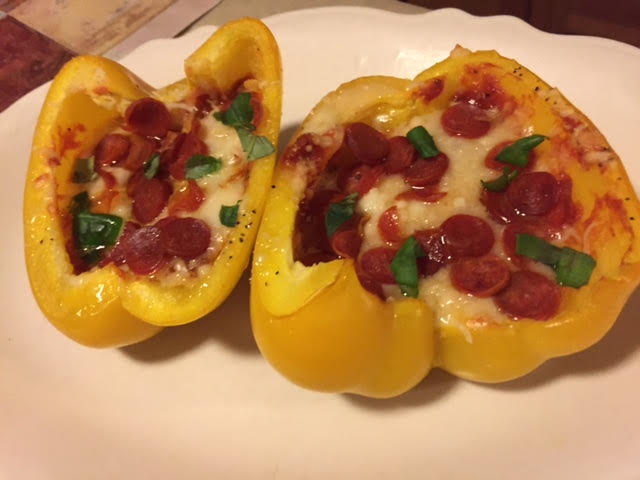 Ingredients:2 large, yellow bell peppers, halved and cored1 tablespoon olive oilSalt and ground black pepper⅔ cup pizza sauce (see my fabulous recipe for pizza sauce)1 cup shredded mozzarella¼ cup finely grated Parmesan½ cup mini pepperonis, or to taste (I don’t play when it comes to the pepperoni!)Chopped fresh parsley and/or torn fresh basil leaves, to garnish (optional)Preparation:Preheat oven to 350° F. On a parchment-lined baking sheet, drizzle peppers with olive oil and season with salt and pepper (I also sprinkle on a little garlic powder).Spoon sauce onto each pepper half. Sprinkle with mozzarella and Parmesan and top with pepperoni. Bake for 15 minutes, or until the peppers are crisp-tender and the cheese is melted.Garnish with a little finely chopped fresh parsley or torn fresh basil leaves.